AKDENİZ ÜNİVERSİTESİ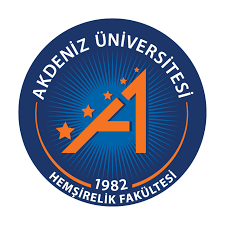 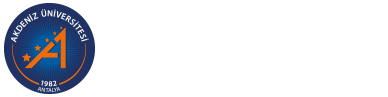 HEMŞİRELİK FAKÜLTESİ2022-2023 EĞİTİM ÖĞRETİM YILI BAHAR DÖNEMİ     HEMŞİRELİKTE ÖĞRETİM DERSİ EĞİTİM PLANIKONU BAŞLIĞIHazırlayanlar…………………………….…………………………………………..Sorumlu Öğretim Görevlisi………………………………………….Teslim Tarihi:……………………EĞİTİM PLANIKONU: VERİ TOPLAMA KAYNAKLARI:EĞİTİMCİ: (Öğrenci Adı-Soyadı/Okul numarası)HEDEF GRUP: SÜRE: TARİH: YER:  AMAÇ: HEDEFLER Bilişsel HedeflerDuyuşsal Hedefler Psikomotor Hedefler İÇERİK PLANIÖĞRETİM YÖNTEM VE TEKNİKLERİ:EĞİTİMDE KULLANILAN ARAÇ VE GEREÇLER:DEĞERLENDİRME YÖNTEM VE ARAÇLARI:EĞİTİM MATERYALİ: